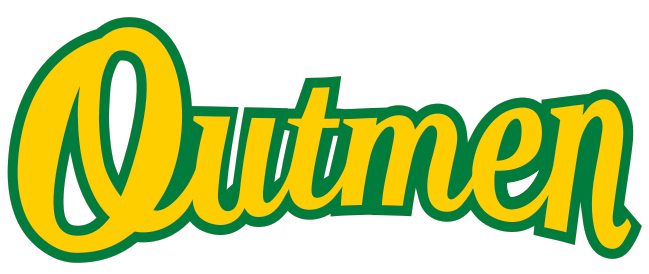 Baseball club  Outmen Skalica,  sídlo Lúčky 2580/2 Skalica, IČO 50462709Prihláška za člena klubu PRIEZVISKO, MENO                                                                                    RODNÉ ČÍSLO……………………………....................................................                       ……………………..................................................................BYDLISKO…………………………………………………………..................................................................................................................................                                                                                        TELEFÓNNY KONTAKT:OTEC: .………….......................................................................................................................................................................MAMA: .…………....................................................................................................................................................................DIEŤA: .…………......................................................................................................................................................................EMAIL:…………………………………….......................................................................................................................................................Oboznámenie:Klub je občianskym združením a funguje z nižšie uvedených príspevkov :z 2% Dane z príjmu,z finančných darov, dobrovoľných príspevkov, členského a iných dotácií.členský príspevok 45€ za kvartál, pre deti do 10 rokov, platený 4x do roka. Vždy do 20. v kvartáli.
Spolu 180€ za rok. členský príspevok 60€ za kvartál pre deti nad 10 rokov, platený 4x do roka. Vždy do 20. v kvartáli.
Spolu 240€ za rok. Členské príspevky  uhrádzajte na  číslo účtu v Unicredit Bank  :  SK53 1111 0000 0014 0845 4000. Variabilný symbol  je číslica 1, 2, 3 alebo 4 podľa toho, ktorý kvartál hradíte. Povolené sú mesačné, polročné aj ročne platby, treba to označiť vo V. S. Do poznámky uvádzajte celé meno a priezvisko hráča.Príspevok pokrýva: náklady na trénovanie pod dohľadom licencovaných trénerov, materiál určený na trénovanie. Príspevok nepokrýva : cestu na športové podujatie. V prípade každého jedného výjazdu na športové podujatie hradí jednotlivec  10€  pred odchodom na výjazd. Súhlasy a prehláseniaSúhlas so spracúvaním osobných údajov podľa čl. 6 ods. 1 písm. a) a čl. 7 Nariadenia Európskeho parlamentu a Rady (EÚ) 2016/679z 27. apríla 2016 o ochrane fyzických osôb pri spracúvaní osobných údajov a o voľnom pohybe takýchto údajov, ktorým sa zrušuje smernica 95/46/ES (všeobecné nariadenie o ochrane údajov). Poskytnutím osobných údajov v rozsahu vyplnenej prihlášky člen ako dotknutá osoba dobrovoľne udeľujem Baseball club Outmen Skalica ako prevádzkovateľovi súhlas so spracovaním všetkých mnou poskytnutých osobných údajov. Organizátor je oprávnený spracúvať osobné údaje dotknutej osoby za účelom organizovania tréningov, seminárov, archivácie dosiahnutých športových výsledkov, priradenia platby k prihláške počas trvania členstva dotknutej osoby v Baseball club Outmen Skalica. Dotknutá osoba má právo požadovať od prevádzkovateľa prístup k osobným údajom, ktoré sa jej týkajú, právo na ich opravu alebo vymazanie alebo obmedzenie spracúvania, právo namietať proti spracúvaniu, ako aj právo na prenosnosť údajov. Dotknutá osoba je oprávnená kedykoľvek svoj súhlas odvolať bez toho, aby to malo vplyv na zákonnosť spracúvania založeného na súhlase udelenom pred jeho odvolaním. V odôvodnenom prípade má dotknutá osoba právo podať sťažnosť dozornému orgánu, ktorým je Úrad na ochranu osobných údajov Slovenskej republiky. Právo kedykoľvek odvolať súhlas, a to aj pred uplynutím doby, na ktorú bol tento súhlas udelený, môže dotknutá osoba uplatniť nasledujúcimi spôsobmi: a) emailovou správou zaslanou na adresu outmenskalica@gmail.com b) telefonicky +421 903 689 008. Osobné údaje, ktorých poskytnutie je dobrovoľné, budú uchovávané počas obdobia platnosti súhlasu a nebudú spracúvané na žiaden iný účel, než na ten, na ktorý boli získané. Osobné údaje sa neprofilujú, neposkytujú tretím stranám a nedochádza k prenosu do tretej krajiny.
Podpisom prihlášky vyjadrujem súhlas/nesúhlas (nehodiace sa prečiarknuť) s elektronickou komunikáciou a so zasielaním informačných e-mailov na mnou uvedenú e-mailovú adresu.
Prehlasujem, že trénujem  na vlastnú zodpovednosť a v prípade úrazu alebo smrti nebude uplatňovaná žiadna finančná ani nefinančná kompenzáciu od Baseball club Outmen Skalica.
Prehlasujem, že do Baseball club Outmen Skalica sa prihlasujem dobrovoľne, poznám stanovy Baseball club Outmen Skalica a súhlasím s nimi.
Poznám svoj zdravotný stav, zdravotný stav svojho dieťaťa. O zmenách zdravotného stavu budem okamžite informovať svojho trénera.
Prehlasujem, že poznám pravidlá klubu. Na tréningoch sa budem riadiť výlučne pokynmi trénera.
Súhlasím s uhradením členského poplatku aj v prípade dlhodobejšej neprítomnosti. Ak člen nastúpi do Baseball club Outmen Skalica v polovici mesiaca, je povinný uhradiť plnú výšku členského poplatku za príslušný mesiac. To sa týka aj už registrovaných členov, ktorí sa nezúčastnia mesačného cvičenia v plnej dĺžke trvania.
Člen má nárok zúčastňovať sa príslušných tréningov podľa veku, podľa rozvrhu Baseball club Outmen Skalica. Baseball club Outmen Skalica si vyhradzuje právo na zmeny v rozvrhu.
Za tréningy, ktoré odpadnú z dôvodu štátnych a cirkevných sviatkov, školských prázdnin alebo z dôvodu konania sa turnajov a zápasov, Baseball club Outmen Skalica neposkytuje náhradu.
Súhlasím/Nesúhlasím (nehodiace sa prečiarknuť) s vyhotovením môjho obrazového a zvukového záznamu (môjho dieťaťa) pri aktivitách Baseball club Outmen Skalica a so zverejnením záznamov na webovej stránke Baseball club Outmen Skalica (prostredníctvom služby Google Photos) a Slovenská baseballová federácia ďalej na facebookovej stránke Baseball club Outmen Skalica, ďalej na YouTube kanáli Baseball club Outmen Skalica, ďalej na Instagram účte Baseball club Outmen Skalica ďalej na plagátoch Baseball club Outmen Skalica a Slovenská baseballová federácia a tiež na nástenkách v priestoroch klubu za účelom informovania a prezentácie výsledkov činnosti Baseball club Outmen Skalica a Slovenská baseballová federácia a to po dobu členstva v Baseball club Outmen Skalica a/alebo členstva v Slovenská baseballová federácia a 10 rokov po jeho ukončení. Ako dotknutá osoba mám právo požadovať od prevádzkovateľa Baseball club Outmen Skalica a Slovenská baseballová federácia prístup k osobným údajom, ktoré sa ma týkajú, právo na ich opravu alebo vymazanie alebo obmedzenie spracúvania, právo namietať proti spracúvaniu, ako aj právo na prenosnosť údajov. Dotknutá osoba je oprávnená kedykoľvek svoj súhlas odvolať bez toho, aby to malo vplyv na zákonnosť spracúvania založeného na súhlase udelenom pred jeho odvolaním. V odôvodnenom prípade má dotknutá osoba právo podať sťažnosť dozornému orgánu, ktorým je Úrad na ochranu osobných údajov Slovenskej republiky. Právo kedykoľvek odvolať súhlas, a to aj pred uplynutím doby, na ktorú bol tento súhlas udelený, môže dotknutá osoba uplatniť nasledujúcimi spôsobmi: a) emailovou správou zaslanou na adresu outmenskalica@gmail.com b) telefonicky +421 903 689 008. Osobné údaje, ktorých poskytnutie je dobrovoľné, budú uchovávané počas obdobia platnosti súhlasu a nebudú spracúvané na žiaden iný účel, než na ten, na ktorý boli získané. Osobné údaje sa neprofilujú, neposkytujú tretím stranám a nedochádza k prenosu do tretej krajiny.
Podpísaním prihlášky potvrdzujem, že mám viac ako 18 rokov. V prípade členov do 18 rokov, preberá zodpovednosť zákonný zástupca, ktorý primerane veku poučí svoje dieťa o stanovách Baseball club Outmen Skalica, pravidlách Baseball club Outmen Skalica a správaní sa v klube. Zákonný zástupca neplnoletého člena plne preberá práva a povinnosti po podpísaní formulára.V ............................, dňa: ….......................		...........................................................................................								        Vlastnoručný podpis							(u osôb mladších 18 rokov zákonný zástupca)